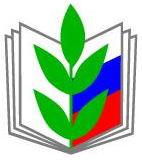 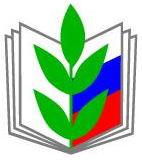 Заявка на бронирование(выполняется на бланке организации)«_____» _________________ 2022г.  Директору (главному врачу) Санаторий-SPA-отель «Ингала»С.В.УсольцевойВ соответствии с договором №4/2021 от « 13 » мая  2021 года просим Вас забронировать и выставить счет за путевки в санаторий-SPA-отель «Ингала» на ___ дней для отдыхающих: Ф.И.О. (год рождения) – должность и место работы;……Программа пребывания ___________________ (санаторно-курортная путевка, оздоровительная путевка, курсовка или иные программы пребывания)Дата заезда отдыхающих _____________________________________________Контакты ответственного лица для выставления счета:Ф.И.О. _______________________________номер телефона _________________________, факса _________________________________, адрес электронной почты _________________________.Председатель                                                                               В.Т. Худякова